Родительское собрание «Нетрадиционные техники рисования в детском саду и их роль в развитии детей дошкольного возраста.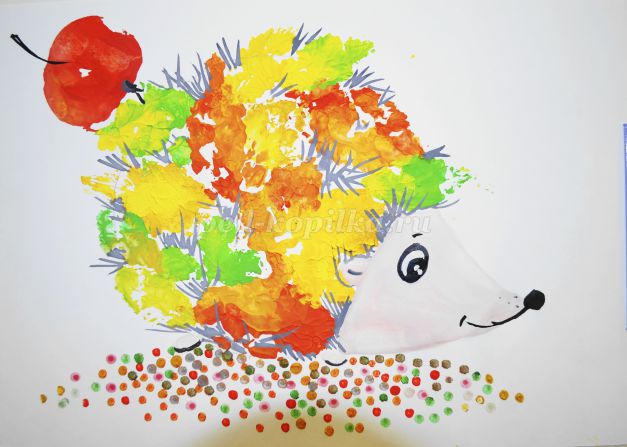 Тема родительского собрания: «Нетрадиционные техники рисования в детском саду и их роль в развитии детей дошкольного возраста».Вопросы для родителей:Что подразумевается под словосочетанием «нетрадиционное рисование»?Ответы: Искусство изображать  не основываясь на традиции.Изображать не по заведенному обычаю. Отличаясь оригинальностью. Не придерживаясь традиций. Дети с самого раннего возраста  пытаются отразить свои впечатления об окружающем мире в своём изобразительном творчестве.      Моя работа заключается в использовании нетрадиционных техник в рисовании. Рисование нетрадиционными способами, увлекательная, завораживающая деятельность, которая удивляет и восхищает детей. Важную роль в развитии ребёнка играет развивающая среда. Поэтому при организации предметно - развивающей среды учитывала, чтобы содержание носило развивающий характер, и было направлен на развитие творчества каждого ребёнка в соответствии с его индивидуальными возможностями, доступной и соответствующей возрастным особенностям детей. Сколько дома ненужных интересных вещей (зубная щётка, расчески, поролон, пробки, пенопласт, катушка ниток, свечи и.т.д).Вышли погулять, присмотритесь, а сколько тут интересного: палочки, шишки, листочки, камушки, семена растений, пух одуванчика, чертополоха, тополя. Всеми этими предметами обогатили уголок продуктивной деятельности. Необычные материалы и оригинальные техники привлекают детей тем, что здесь не присутствует слово «Нельзя» ,можно рисовать чем хочешь и как хочешь и даже можно придумать свою необычную технику. Дети ощущают незабываемые, положительные эмоции, а по эмоциям можно судить о настроении ребёнка, о том, что его радует, что его огорчает. Проведение занятий с использованием нетрадиционных техник:Способствует снятию детских страхов;Развивает уверенность в своих силах;Развивает пространственное мышление;Учит детей свободно выражать свой замысел;Побуждает детей к творческим поискам и решениям;Учит детей работать с разнообразным материалом;Развивает чувство композиции, ритма,  колорита,  цветовосприятия;       чувство фактурности и объёмности;Развивает мелкую моторику рук;Развивает творческие способности, воображение и  полёт фантазии.Во время работы дети получают эстетическое удовольствие.           Проанализировав рисунки дошкольников  пришла к выводу – необходимо облегчить навыки рисования, ведь даже не каждый взрослый сможет изобразить какой-либо предмет. Этим можно на много повысить интерес дошкольников к  рисованию. Существует много техник нетрадиционного рисования, их необычность состоит в том, что они позволяют детям быстро достичь желаемого результата. Успех обучения нетрадиционным техникам во многом зависит от того, какие методы и приемы использует педагог, чтобы донести до детей определенное содержание, сформировать у них знания, умения, навыки.        Познакомившись с методической литературой  различных авторов, таких как пособие А.В. Никитиной «Нетрадиционные техники рисования в детском саду», И.А. Лыковой - «Методическое пособие для специалистов дошкольных образовательных учреждений», Т.Н. Дороновой - «Природа, искусство и изобразительная деятельность детей» Р.Г. Казаковой «Изобразительная деятельность в детском саду» я нашла очень много интересных идей и поставила перед собой следующие задачи:Сформировать у детей технические навыки рисования.Познакомить детей с различными нетрадиционными техниками рисования.Научить создавать свой неповторимый образ, в рисунках по нетрадиционному рисованию используя различные техники рисования.Познакомить дошкольников поближе с нетрадиционным рисованием.    Опыт работы показал, что овладение нетрадиционной техникой изображения доставляет дошкольникам истинную радость, если оно строиться с учетом специфики деятельности и возраста детей. Они с удовольствием рисуют разные узоры не испытывая при этом трудностей. Дети смело берутся за художественные материалы, малышей не пугает их многообразие и перспектива самостоятельного выбора. Им доставляет огромное удовольствие сам процесс выполнения. Дети готовы многократно повторить то или иное действие. И чем лучше получается движение, тем с большим удовольствием они его повторяют, как бы демонстрируя свой успех, и радуются, привлекая внимание взрослого к своим достижениям.     Существует много техник нетрадиционного рисования, их необычность состоит в том, что они позволяют детям быстро достичь желаемого результата. 